Waltham Forest Winter Spaces 
Accessible version
St Peter in the Forest	
18 Woodford New Road, E17 3PP	
020 8509 1811	office@stpeterintheforest.org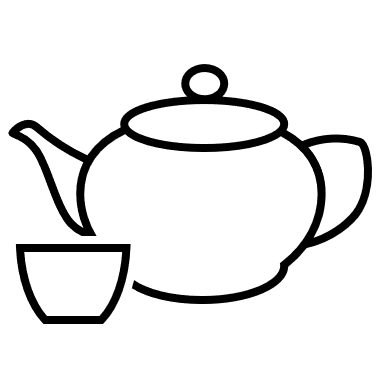 https://www.stpeterintheforest.orgOpening hours: Tuesdays 9am to 5pm, starting Tuesday 6th December 2022. This Living Room will be closed on Tuesday 27th December.
Highams Park Food Aid	All Saints Church, Church Avenue, Highams Park E4 9QZoffice@allsaintshp.org.ukhttps://www.hphub.co.uk	Opening hours: Community Café Living Room: Tuesday to Thursday from 11am to 4pm.      Foodbank: Tuesday and Thursday from 11am to 1pm.Leyton Orient Trust	Leyton Orient Stadium, Brisbane Road, Leyton E10 5NF020 8556 5973enquiries@leytonorienttrust.org.ukhttps://www.leytonorienttrust.org.uk 
Opening hours: Weekdays from 11am to 3pm starting Monday 12th December 2022.This Living Room is closed from 26th December 2022 until 3rd January 2023.St Andrew's Church	153 Colworth Road, E11 1JD07903 982918priest.standrews.leytonstone@gmail.com https://www.standrews.leytonstone.org 	
Opening hours: Mondays and Thursdays from 11am to 8pm.The Mill @ Coppermill7-11 Coppermill Lane, Walthamstow E17 7HA020 85213211	info@themille17.org https://www.themille17.org Opening hours: Tuesdays to Fridays from 9:30am to 5:30pmSaturday and Sunday from 10am to 2pmThis Living Room will be closed from 19th December 2022 until 2nd January 2023.Tea & Toast with Idea Space	Cann Hall Road Baptist Church, Cann Hall Road, Leytonstone E11 3HY	ideaspace64@gmail.comhttps://www.ideaspace.org.uk 	
Opening hours: Fridays 9:30am to 11:30amThis Living Room is closed on 16th December and 23rd December.William Morris Big Local	Priory Court Community Centre, 11 Priory Court, Walthamstow E17 5NB07947 766 251info@wmbiglocal.org https://www.wmbiglocal.org/ Opening hours: Mondays 2pm to 6pm and Thursdays from 3pm to 7pm.This Living Room will be open from 13th December 2022.Lea Bridge LibraryLea Bridge Road,Leyton E10 7HULibraries.support@walthamforest.gov.ukhttps://www.walthamforest.gov.uk/libraries/local-libraries/lea-bridge-library 	Opening hours: Monday to Friday 9am to 7pmSaturday 9am to 6pmSunday 10am to 4pmPeabodyThe Paradox Community Centre, 3 Ching Way, London E4 8YD		The Paradox Community Centre, 3 Ching Way E4 8YDellie.ward@peabody.org.uk	ellie.ward@peabody.org.uk https://www.peabody.org.uk/community/neighbourhoods/whats-on-in-waltham-forest-n Opening hours: Wellbeing Café: Tuesdays 12.30pm to 2.30pmCommunity Pantry: Tuesday 8.30am to 2pmComing soon: South Chingford Community Library265 Chingford Mount Road, Chingford, London, E4 8LP	southchingfordlibrary@gmail.com  https://www.southchingfordlibrary.org.uk 	Opening hours:  Coming soon.Coming soon: Friday Hill Community Association19 Chingdale Road, Chingford, E4 6HZfhcafoodhub@gmail.com 	https://www.friday-hill-community-association.co.uk/Opening hours: Coming soon.William Morris Gallery	Lloyd Park, Forest Road, Walthamstow, E17 4PP	020 8496 4390 	wmg.enquiries@walthamforest.gov.uk https://www.wmgallery.org.uk/ 
Opening hours: Tuesdays 11am to 4pm from 6th December until February 2023. This Living Room is closed on 27th December.Walthamstow Salvation Army434 Forest Road, Walthamstow, E17 4PY	07884 181906	walthamstow@salvationarmy.org.uk 	www.salvationarmy.org.uk/walthamstow Opening hours: Fridays 10am to 1pm starting 9th DecemberThis Living Room is closed on 23rd December and 30th December.We Flock CICGood Shepherd Studios, 15 Davies Lane, E11 3DRdanie@weflockcic.org.ukwww.goodshepherdstudios.comOpening hours: Thursdays 1:30pm to 3:30pm from 8th December.Walthamstow Welcomes at St Mary'sSt Mary's Welcome Centre, Church End, Walthamstow, E17 9RH	020 8520 1430E17welcomecafe@stmaryswalthamstow.org www.stmaryswalthamstow.orgOpening hours:
10am-12pm: 10th, 14th, 24th and 28th December. 7th, 11th, 21st January and 25th January.
4th and 8th February.The Inconvenient Store719 High Road Leytonstone, E11 4RD	07843 872359	theinconvenientstore@posteo.nethttps://www.instagram.com/stoneminimarket/
Opening hours: From Wednesday 7 December Tuesdays to Saturdays 11am-8pm and Sundays 12pm-6pm. This Living Room is closed from 23rd December 2022 to 16th January 2023. Walthamstow Trades Hall & Institute61-63 Tower Hamlets Road, E17 4RQ020 8520 3806info@tradese17.comhttps://walthamstowtradeshall.com/Opening hours: From Friday 2 DecemberMonday to Thursday 11am - 11pmFriday 11am – 1amSaturday and Sunday: 12pm-11pm. This Living Room is closed on Sunday 25 December.Leytonstone and Wanstead Synagogue	
2 Fillebrook Road, London, E11 3BS07434 631948https://www.lawsynagogue.org/contact.htmlhttps://www.lawsynagogue.org/ko-op.htmlOpening hours: Fridays & Sundays from 10am to 1pmHoly Trinity and St Augustine of Hippo Church	4 Holloway Road, Leytonstone, E11 4LD0208 988 0360	info@e11holy.org.ukwww.e11holy.org.ukOpening hours: 
Living Room: Tuesdays  11am-1pm from 20th December 2022 Community Food Share: Tuesdays  11am-1pm - open nowThis Living Room will be closed on Tuesday 27th December.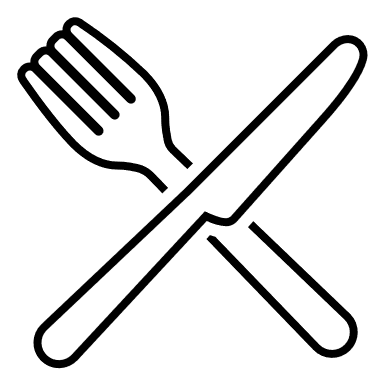 Christian Kitchen	Mission Grove Car Park, Walthamstow, E17 7ABinfo@christiankitchen.co.ukhttp://www.christiankitchen.co.uk/Opening hours: daily 7:30pm- 9pmFarm Community Kitchen102 Cann Hall Road, London, E11 3NHthefarmcommunitykitchen@gmail.com	https://www.thefarmcommunitykitchen.com/Opening hours: Tuesday 6th December and Tuesday 20th December (Christmas Dinner) from 5pm to 7pm.Food and Friends	Blackhorse Road Baptist Church Hall, 65 Blackhorse Road	E17 7AS07913 268918 / 07956 876444 malcolm@brbc.org.uk	https://www.brbc.org.uk/Opening hours: 12pm to 4pm Monday 19th to Thursday 22nd December, and Tuesday 27th to Friday 30th December.The Gleaners	The Hornbeam Centre, 458 Hoe St, E17 9AH	thegleanerscafe@gmail.comhttps://www.hornbeam.org.uk/gleaners-cafe	Opening hours: Every Thursday from 5pm-7pm, starting 8th December 2023.
This Kitchen will be closed on 22nd December 2022 and 29th December.Food Cycle	St Mary's Welcome Centre, Church End, Walthamstow, E17 9RH	walthamstow@foodcycle.org.uk	https://foodcycle.org.uk/location/foodcycle-walthamstow/	Opening hours: Every Thursday at 6:30-8pmLeytonstone and Wanstead Synagogue	2 Fillebrook Road, London, E11 3BS07434 631948 https://www.lawsynagogue.org/contact.htmlOpening hours:  Fridays 10am to 1pm